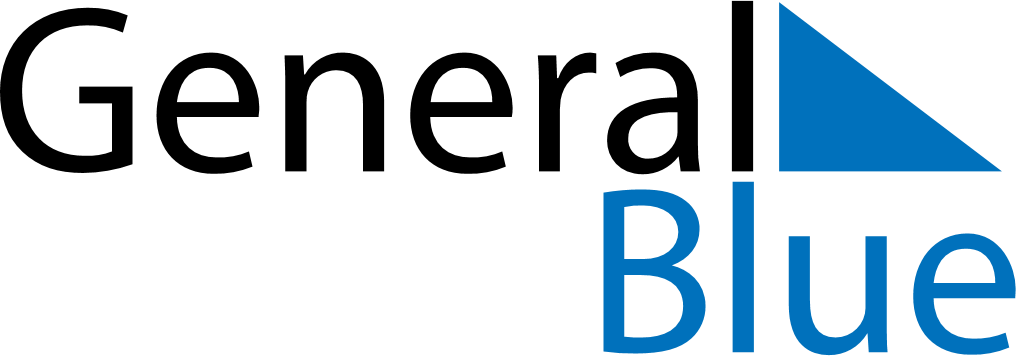 Daily Planner December 13, 2026 - December 19, 2026Daily Planner December 13, 2026 - December 19, 2026Daily Planner December 13, 2026 - December 19, 2026Daily Planner December 13, 2026 - December 19, 2026Daily Planner December 13, 2026 - December 19, 2026Daily Planner December 13, 2026 - December 19, 2026Daily Planner December 13, 2026 - December 19, 2026Daily Planner SundayDec 13MondayDec 14TuesdayDec 15WednesdayDec 16ThursdayDec 17 FridayDec 18 SaturdayDec 19MorningAfternoonEvening